                                                                                                                                                     ALLEGATO 3                                                                                                           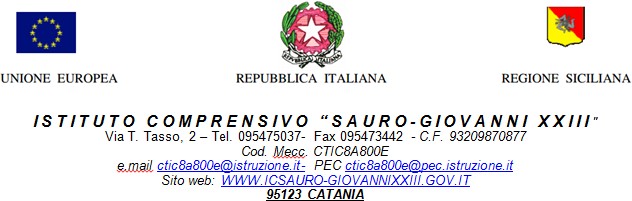 SCUOLA PRIMARIA      ELENCO LIBRI DI TESTO ADOTTATI O CONFERMATI       A.S. ____________        CLASSE __________ PLESSO_____________________DATA _________________                                                             GLI INSEGNANTIDISCIPLINACODICEVOLUMEAUTORETITOLO DEL TESTOVOLUMEEDITOREPREZZOCLASSEIN USOIN POSSESSONUOVA AD.